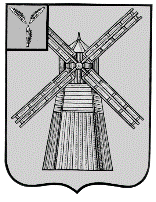 СОБРАНИЕ ДЕПУТАТОВПИТЕРСКОГО МУНИЦИПАЛЬНОГО РАЙОНАСАРАТОВСКОЙ ОБЛАСТИРЕШЕНИЕс.Питеркаот 26 июля 2021 года                     					    №51-22О проекте решения Собрания депутатов Питерского муниципального района «О внесении изменений и дополнений в Устав Питерского муниципального района Саратовской области»В соответствии с Федеральным законом от 6 октября 2003 года №131-ФЗ «Об общих принципах организации местного самоуправления в Российской Федерации», Федеральным законом от 30 апреля 2021 года №116-ФЗ "О внесении изменений в отдельные законодательные акты Российской Федерации", Федеральным законом от 22 декабря 2020 года №445-ФЗ "О внесении изменений в отдельные законодательные акты Российской Федерации", Федеральным законом от 29 декабря 2020 года №464-ФЗ "О внесении изменений в отдельные законодательные акты Российской Федерации в части оказания помощи лицам, находящимся в состоянии алкогольного, наркотического или иного токсического опьянения", Федеральным законом от 22 декабря 2020 года №454-ФЗ "О внесении изменений в отдельные законодательные акты Российской Федерации в части совершенствования деятельности в области пожарной безопасности", Собрание депутатов Питерского муниципального района РЕШИЛО:1.Внести в Устав Питерского муниципального района принятый решением районного Совета объединенного муниципального образования Питерского района  Саратовской  области от 3 декабря 2005 года №43-1 (с изменениями от 24 августа 2006 года №8-4, от 24 августа 2006 года №8-4, от 26 октября 2007 года №20-17, от 28 февраля 2011 года №61-1, от 8 июня 2012 года №17-1, от 11 июня 2013 года № 28-1, от 21 июля 2014 года №43-1, от 11 июня 2015 года №53-1, от 6 мая 2016 года №63-1, от 23 мая 2017 года №9-9, от 20 ноября 2017 года №16-24, от 9 июля 2018 года №23-11, от 30 ноября 2018 года №27-8, от 25 марта 2019 года №31-5, от 23 декабря 2019 года №38-4, от 21 декабря 2020 года №46-17) следующие изменения и дополнения:1.1.в части 1 статьи 4:1.1.1. п.35 изложить в новой редакции:«35) организация в соответствии с федеральным законом выполнения комплексных кадастровых работ и утверждение карты-плана территории.»;1.1.2.дополнить пунктом 7.1. следующего содержания:«7.1) обеспечение первичных мер пожарной безопасности в границах муниципальных районов за границами сельских населенных пунктов;»;1.2. в статье 4.1.:1.2.1.ч.1 дополнить пунктом 18 следующего содержания:"18) осуществление мероприятий по оказанию помощи лицам, находящимся в состоянии алкогольного, наркотического или иного токсического опьянения.";1.2.2.ч.1 дополнить пунктом 19 следующего содержания:«19) создание муниципальной пожарной охраны.»;1.3.статью 9 исключить;1.4.п.7 части 4 статьи 19 изложить в новой редакции:"7) прекращения гражданства Российской Федерации либо гражданства иностранного государства - участника международного договора Российской Федерации, в соответствии с которым иностранный гражданин имеет право быть избранным в органы местного самоуправления, наличия гражданства (подданства) иностранного государства либо вида на жительство или иного документа, подтверждающего право на постоянное проживание на территории иностранного государства гражданина Российской Федерации либо иностранного гражданина, имеющего право на основании международного договора Российской Федерации быть избранным в органы местного самоуправления, если иное не предусмотрено международным договором Российской Федерации;";1.5.п.8 части 1 статьи 26 изложить в новой редакции:«8) прекращения гражданства Российской Федерации либо гражданства иностранного государства - участника международного договора Российской Федерации, в соответствии с которым иностранный гражданин имеет право быть избранным в органы местного самоуправления, наличия гражданства (подданства) иностранного государства либо вида на жительство или иного документа, подтверждающего право на постоянное проживание на территории иностранного государства гражданина Российской Федерации либо иностранного гражданина, имеющего право на основании международного договора Российской Федерации быть избранным в органы местного самоуправления, если иное не предусмотрено международным договором Российской Федерации;";1.6. Часть 5 статьи 58 изложить в новой редакции:«5.Устав Питерского муниципального района, муниципальный правовой акт о внесении изменений и дополнений в устав Питерского муниципального района подлежат официальному опубликованию (обнародованию) после их государственной регистрации и вступают в силу после их официального опубликования (обнародования). Глава муниципального района обязан опубликовать (обнародовать) зарегистрированные устав Питерского муниципального района, муниципальный правовой акт о внесении изменений и дополнений в устав Питерского муниципального района в течение семи дней со дня поступления из территориального органа уполномоченного федерального органа исполнительной власти в сфере регистрации уставов муниципальных образований уведомления о включении сведений об уставе Питерского муниципального района, муниципальном правовом акте о внесении изменений в устав Питерского муниципального района в государственный реестр уставов муниципальных образований Саратовской области, предусмотренного частью 6 статьи 4 Федерального закона от 21.07.2005 № 97-ФЗ «О государственной регистрации уставов муниципальных образований».»;1.7.статью 59 дополнить частью 2 следующего содержания:«2.Пункт 7.1. части 1 статьи 4 и пункт 19 части 1 статьи 4.1. вступают в силу с 1 января 2022 года.».2. Опубликовать настоящее решение в районной газете «Искра».Председатель Собрания депутатов Питерского муниципального районаГлава Питерского муниципального района                                     В.Н.Дерябин                                         А.А.Рябов